Koch’s Postulates Notesheet C. Kohn, Waterford WI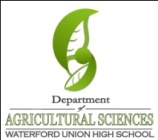 Name: 								 Hour		Date: 					Date Assignment is due:  			  Why late? 						Score: +   ✓ -
			Day of Week	Date 				If your project was late, describe why		
Directions: Use the accompanying PowerPoint (http://bit.ly/kochs-postulates) to complete this sheet. This sheet will be due upon the completion of the PowerPoint in class.  These assignments are graded on a +/√/- scale.Who was Robert Koch? 												

_														
When was he born? 				
As the District Medical Officer, one of Koch’s primary concerns was 						  

_														
What did Koch use as his medical laboratory? 									
Koch hypothesized that 					, a gram 				 bacterium, was the cause of the anthrax disease.
How did Koch prove this was the cause of the anthrax disease? 							

_														
Koch then sought to prove that 			 that had no prior contact with animals could 			

 _														
Koch grew the 			 in pure 			 over several generations; he then showed that 	

_														
What key things did Koch invent for diagnostic bacteriology? Koch invented the method of 			

_					, using 			 as his source of nutrients for 			

 and created a 				 that could be 								

 created by his colleague Petri.
What are Koch’s Postulates? 											

_														
Write Koch’s Postulates below:

1_														

2a_														

2b_														

3_														

4_														

5a_														

5b_														
What are 5 exceptions to Koch’s Postulates?

1_														

2_														

3_														

4_														

5_														
List and describe 4 disease classifiers:

1_														

2_														

3_														

4_														
What is the difference between a clinical and subclinical disease? 						

_														

_														Unit Wrap-up C. Kohn, Agricultural Sciences - Waterford WI 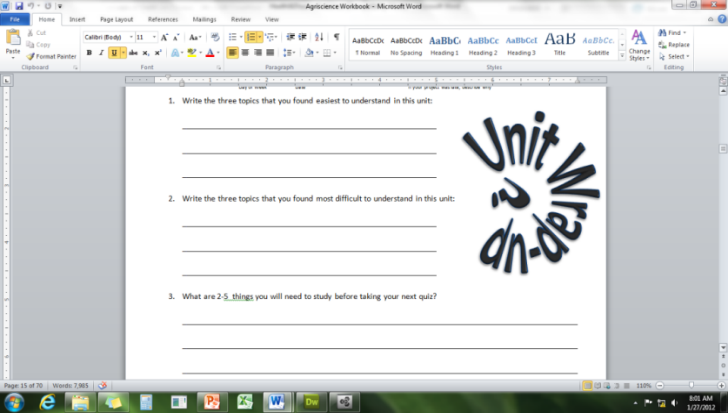 This page is designed to help raise your grade while enabling you to develop skills you will need for after high 
school. You will need to complete every question and blank in order to receive full credit for your notes. Note: if you cannot come up with a strategy to remember a difficult concept on your own, see your instructor for help. What is a topic or concept from this unit that you found to be more challenging? Write or describe below:

														

In the space below, create a mnemonic, rhyme, analogy, or other strategy to help you remember this particular concept: 

														
What is a 2nd topic or concept from this unit that you found to be more challenging? Write or describe below:

														

In the space below, create a mnemonic, rhyme, analogy, or other strategy to help you remember this particular concept: 

														
What is a 3rd topic or concept from this unit that you found to be more challenging? Write or describe below:

														

In the space below, create a mnemonic, rhyme, analogy, or other strategy to help you remember this particular concept: 

														
Circle the most appropriate response. You will only be graded on whether or not you completed this section, so be entirely honest with yourself when completing this section. 
Circle one: I used my notes outside of class to prepare for the quiz.  		Definitely  –  Yes  –  Sort of  -  NoCircle one: I took extra notes in the margins for very difficult concepts.  	Definitely  –  Yes  –  Sort of  -  NoCircle one: I created a personal strategy for at least three difficult items.  	Definitely  –  Yes  –  Sort of  -  NoCircle one: I was very involved and actively studying during the quiz review.  	Definitely  –  Yes  –  Sort of  -  NoCircle one: I think I will be satisfied with the quiz grade I received this week.  	Definitely  –  Yes  –  Sort of  -  NoCircle one: I might need to meet with the instructor outside of class.  	Definitely  –  Yes  –  Sort of  -  No